Уважаемый, Сергей Леонидович!В ответ на Ваше письмо от 26.05.2023 г. ОГАУЗ «ИГКБ № 8» сообщает, что передача оформленных протоколов измерений может осуществляется с использованием усиленной цифровой подписи к документу о приемке без последующей отправки по почте России.Главный врачОГАУЗ «ИГКБ № 8»			                                            _______________/Ж.В. ЕсеваИсп.: Терских К.О., экономист+7(3952)55-14-51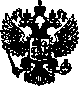 ОБЛАСТНОЕ ГОСУДАРСТВЕННОЕ АВТОНОМНОЕ УЧРЕЖДЕНИЕ ЗДРАВООХРАНЕНИЯ«ИРКУТСКАЯ ГОРОДСКАЯКЛИНИЧЕСКАЯ БОЛЬНИЦА №8»Ярославского ул., д.  300г. Иркутск, 664048,тел./факс (3952) 44-31-30, 44-33-39e-mail: info@gkb38.ru; http://www.gkb8.ruОКПО 05248704; ОГРН 1033801430145ИНН/КПП 3810009342/381001001________________ № __________На № __________ от___________Директору ООО «Сибмер»С.Л. Кошечкину